Lernplan 16.03. – 20.03 Lernplan 23.03.-27.03.Lernplan 30.03-03.04.Wenn du einmal ganz früh fertig wirst, …… hol deine Lesemappe und lies dir ein paar Seiten durch!… schreibe Wörter, die wir schon können auf ein leeres Blatt!… überlege dir selber ein paar Rechnungen und löse sie!… zähle bis 10 und wieder zurück!… mache 10 Hampelmänner und 10 Kniebeugen!… hol dir ein Buch und schau es leise an!Unterricht in der SchuleUnterricht in der Schulehäuslicher Unterricht/BetreuungFeiertag in Tirolschulautonom freiMontagDienstagMittwochDonnerstagFreitagBUSSpielezeitBewegung an der frischen LuftDLSBuchstaben und Wörter mit F/ f schreiben und lesen Übe auf der Rückseite ganz oft den Buchstaben F!Arbeitsblatt DLS 1DLS
Silben klatschen und Silbenbögen einzeichnenArbeitsblatt DLS 2WE
Frühlingsmandala anmalen (Buntstifte oder Filzstifte)WE1häuslicher Unterricht/Betreuunghäuslicher Unterricht/Betreuunghäuslicher Unterricht/Betreuunghäuslicher Unterricht/Betreuunghäuslicher Unterricht/BetreuungMontagDienstagMittwochDonnerstagFreitagSUFrühlingsblumen Namen wiederholen/ Aussehen besprechen (Lapbook Frühling)Arbeitsblatt SU 1BUSSpielzeit Bewegung an der frischen LuftBUSSpielzeit Bewegung an der frischen LuftDLSLeseübungsblatt Buchstabe WLesen und verbindenArbeitsblatt DLS 5MLöse einfache Plusaufgaben! Male die Formen davor in verschiedenen Farben an!Arbeitsblatt M 2DLSWörtertreppen schreibenMMaMamMamaArbeitsblatt DLS 3MTeilungshäuser 8Teile die Zahl 8 verschieden auf!Fülle auch die restlichen Zahlenhäuser aus!Arbeitsblatt M 1DLSWörter lesen und Fehler erkennenÜbungsbuch S. 29MÜbe Rechenaufgaben in deinem Buch!Übungsbuch S. 18DLSLeseübungsblattWörter lesen und findenArbeitsblatt DLS 7MESinge zwei Lieder aus deiner Musikmappe!SUFrühlingsbilder erkennen und Frühlingswortschatz üben (Lapbook Frühling)Arbeitsblatt SU 2DLS
Schreibe die Wörter, die im gelben Heft stehen ab!Male unter die Wörter die Silbenbögen dazu!Gelbes Heft Übung 1BUSSpielzeit Bewegung an der frischen LuftMÜbe Rechenaufgaben in deinem Buch!Übungsbuch S. 19BFU 1b/ REL
BFU: Nenne die Teile deines Körpers!Lass dir von deinen Eltern ein paar Körperteile ansagen und zeige schnell darauf!REL: Schau dein Religionsheft durch erinnere dich was du gelernt hast!DLSWörter schreiben und lesenWörter in Silben klatschenArbeitsblatt DLS 4WE
Knoten machen üben/ Schnur drehenZwei Schnüre drehen, Wolle selber abschneiden und Knoten selber hineinmachenAufgabe WE 2DLSLeseübungsblatt Buchstabe FWo hörst du das F?Arbeitsblatt DLS 6BEMale eine bunte Blumenwiese!Vielleicht kannst du schon ein paar Frühblüher dazu malen.(Filzstifte)Aufgabe BE 1BFU 1a/b
Nenne die Teile deines Körpers!Lass dir von deinen Eltern ein paar Körperteile ansagen und zeige schnell darauf!häuslicher Unterricht/Betreuunghäuslicher Unterricht/Betreuunghäuslicher Unterricht/Betreuunghäuslicher Unterricht/Betreuunghäuslicher Unterricht/BetreuungMontagDienstagMittwochDonnerstagFreitagSUSchulsachen wiederholen und Namen benennenAlle Stifte spitzen und das Federpennal aufräumen(Schulsachen Rap Musikmappe)Arbeitsblatt SU 3BUSSpielzeitBewegung an der frischen LuftBUSSpielzeitBewegung an der frischen LuftDLSLeseübungsblatt FLesen und richtig zuordnenArbeitsblatt DLS 10MÜbe Rechenaufgaben in deinem Buch!Mathebuch S. 74DLSReimwörter finden und lesenVerbinde die Wörter die sich reime und schreibe sie nebeneinander hinArbeitsblatt DLS 8MÜbe Rechenaufgaben in deinem Buch!Mathebuch S. 73DLSQuatschwörter lesen und schreibenÜberlege dir noch weitere Quatschwörter und schreibe sie auf die Rückseite!Arbeitsblatt DLS 9MÜbe Rechenaufgaben in deinem Buch!Übungsbuch S. 20DLSSuche die verstecken Wörter!Arbeitsblatt DLS 12MEKlatsche alle Namen aus deiner Familie! (z.B.: Mo-na, Sa-bri-na)Singe dein Lieblingslied aus der Musikmappe!SUSozialkompetenz übenWie gehe ich richtig mit anderen Kindern um? Schulregel wiederholenArbeitsblatt SU 4DLS
Wörtertreppen schreibenSchreibe die Wörter als Wörtertreppe in dein Heft!Gelbes Heft Übung 2BUSSpielzeitBewegung an der frischen LuftMLöse verschiedene Plus und Minusaufgaben!Arbeitsblatt M 3BFU 1b/ REL
BFU: Benenne alle Sachen die du im Raum siehst. Probiere auch schon den richtigen Begleiter/Artikel dazu zu sagen!REL: Schau dir dein Religionsheft an!DLSLass dir von deinen Eltern/Tante/Onkel,… 10 verschiedene Wörter ansagen und schreibe sie in dein Heft!Male dann zu jedem Wort ein passendes Bild dazu!Gelbes HeftWE
Schneide- und KlebeübungenGenau schneiden und nicht zu viel Kleber verwenden, wenn möglich auf ein blaues Blatt klebenAufgabe WE 3DLSWelcher Buchstabe fehlt? Lies die Wörter und kreuze den richtigen Buchstaben an!Arbeitsblatt DLS 11BESchmetterlingsbildUmrande deine Hände auf einem Blatt und mache einen bunten Schmetterling daraus!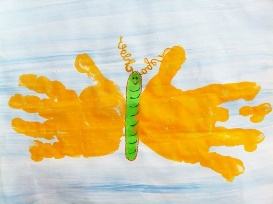 Aufgabe BE 2BFU 1a/b
Benenne alle Sachen die du im Raum siehst. Probiere auch schon den richtigen Begleiter/Artikel dazu zu sagen!